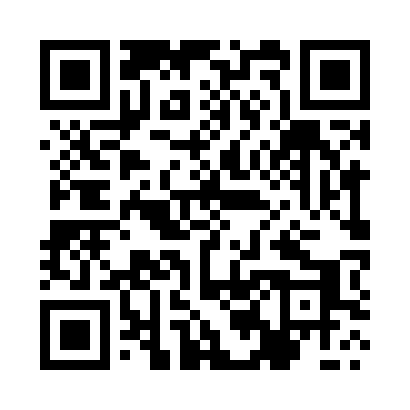 Prayer times for Cwaliny Duze, PolandWed 1 May 2024 - Fri 31 May 2024High Latitude Method: Angle Based RulePrayer Calculation Method: Muslim World LeagueAsar Calculation Method: HanafiPrayer times provided by https://www.salahtimes.comDateDayFajrSunriseDhuhrAsrMaghribIsha1Wed2:174:5812:295:398:0210:342Thu2:164:5612:295:408:0410:353Fri2:154:5412:295:418:0610:354Sat2:144:5212:295:428:0710:365Sun2:144:5012:295:438:0910:376Mon2:134:4812:295:448:1110:377Tue2:124:4612:295:458:1310:388Wed2:114:4412:295:468:1410:399Thu2:104:4212:295:478:1610:3910Fri2:104:4112:295:488:1810:4011Sat2:094:3912:295:498:1910:4112Sun2:084:3712:295:508:2110:4213Mon2:084:3512:295:518:2310:4214Tue2:074:3412:295:528:2410:4315Wed2:064:3212:295:538:2610:4416Thu2:064:3112:295:548:2810:4417Fri2:054:2912:295:558:2910:4518Sat2:044:2712:295:568:3110:4619Sun2:044:2612:295:578:3210:4720Mon2:034:2512:295:578:3410:4721Tue2:034:2312:295:588:3510:4822Wed2:024:2212:295:598:3710:4923Thu2:024:2112:296:008:3810:4924Fri2:014:1912:296:018:4010:5025Sat2:014:1812:296:028:4110:5126Sun2:014:1712:296:038:4310:5127Mon2:004:1612:306:038:4410:5228Tue2:004:1512:306:048:4510:5329Wed2:004:1412:306:058:4710:5330Thu1:594:1312:306:068:4810:5431Fri1:594:1212:306:068:4910:54